P6 tasks : Autumn 1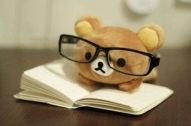 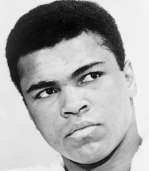 “The fight is won or lost far away from witnesses - behind the lines, in the gym and out there on the road, long before I dance under those lights."Date (week commencing)TaskTick when handed in1st October Complete Learning Checklist for Urban Issues& ChallengesCreate a revision timetable for now, leading up to the mock examinations, commencing 19th November 8th OctoberStudy your Urban Issues & Challenges checklistCreate revision flashcards (or an alternative method of your choice)  for approximately 6 points of learning that you have RAG rated as red15th October  Complete Learning Checklist for Physical Landscapes in the UK Create 6 revision flashcards, or alternative; 3 for Rivers and 3 for Coasts, for points of learning that you have RAG rated as red22nd October Describe and explain the problems of rapid urbanisation in LICs                                                                                                         (6 marks)